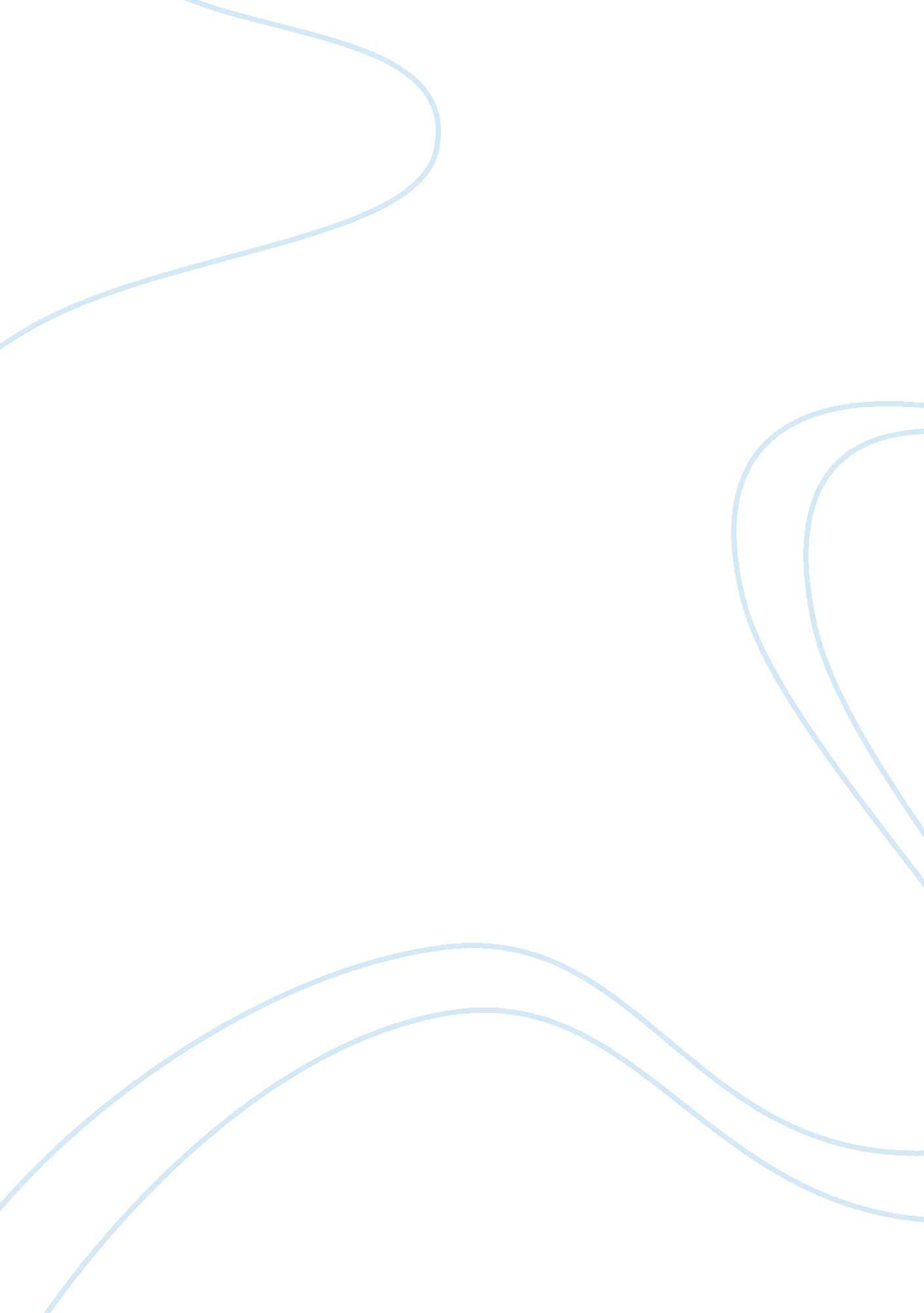 Was the treaty of versailles a fair settlement?Parts of the World, Europe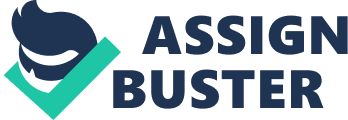 Treating people equally without favouritism or discrimination. The appropriate response relies upon your perspective. Is that really fair? From the French point of view, the Germans had the right to surrender everything with a specific end goal to offer reparation for the annihilation they caused in France. From where the American and British politicians were standing, it appeared to be difficult to put the whole fault on one nation, so the Clause 231 more likely than not appeared to be very cruel. Yet, the arrangement was a trade-off – nobody got all that he or she needed, however more significantly, nobody was totally bamboozled. Not by any means Germany. A considerable lot of Wilson’s tranquil Fourteen Points weren’t expert, yet he had confidence in the League of Nations to deal with things later. Clemenceau had needed the only requital on Germany, and that was unquestionably accomplished, if not to the degree he had sought after. Lloyd-George was likely the most substance out of the three pioneers since he had needed a bargain between the French and American plans in the first place. Shouldn’t something be said about Germany? Is it safe to say that it wasn’t uncalled for to put the whole fault on her, and to make her compensation such heavy reparations? It may be contended that the bargain was gone for totally decimating Germany’s economy and that they had lost excessively an area and cash. Individuals stressed that their armed force would be demolished by it also. It was contended that the government officials who marked the bargain were deceived in light of the fact that they had thought just Wilson’s Fourteen Points had been utilized in composing it. Maybe it was somewhat serious to influence the Germans to concur that the whole war had been their blame, however, those are just words. The reparations they needed to pay on account of their blame were still moderately little, considering the sum the French would have gotten a kick out of the chance to take. The economy was clearly not obliterated on the grounds that Germany was soon the best country in Europe once more. In 1925, it was creating twice as much steel as Britain. Almost no European region was taken, and what was given away was generally possessed by individuals who thought about themselves as Polish or French. In spite of the fact that the armed force was diminished, the commanders were still there and prepared to remake. Is it accurate to say that it isn’t fraudulent of Germany to grumble and say they were deceived when they had just considered the Fourteen Points important once they’d been beaten? They had additionally constrained the cruel peace bargain of Brest-Litovsk on Russia in 1918 without stresses. It would appear that, in their anger about having all the blame on them, the Germans set out to aggravate the bargain look much than it truly was. Did the Big Three likewise feel tricked? In spite of the whimpers got notification from Germany about the ruthlessness of the arrangement, Clemenceau’s desires for exact retribution had just been mostly satisfied. He had needed Germany separated into little states and to pay considerably more in remuneration for the annihilation and passing which had occurred in north-eastern France. Obviously, one must consider that he needed to consult with Wilson, who was significantly more worried about an ‘ equitable peace’ and self-assurance. When you take a gander at how extraordinary their perspectives were, clearly the most attractive bargain would be made by trading off. France got Alsace-Lorraine and the Rhineland back under her control, the German armed force was diminished essentially, and there was a restriction on tanks, submarines, and the flying corps. Wilson unquestionably didn’t achieve all that he had sought after, yet that can be normal when you take a gander at the amount he needed. No, mystery arrangements weren’t restricted, not every person was incapacitated, and there wasn’t the free development of boats. Wilson was frustrated with a few sections of the settlement, yet one of his most essential thoughts, setting up a League of Nations, had been accomplished. He marked the settlement since he had a great deal of confidence in the League and figured he would have the capacity to achieve whatever had been let well enough alone for the bargain later. Like Clemenceau, he didn’t get a ton of what he needed, yet the most imperative thoughts were incorporated into the arrangement. Lloyd-George was likely the most substance out of the three pioneers since he had needed a trade-off between the French and American plans in the first place. He had needed Germany to be rebuffed fairly in view of the general conclusion at home, yet he hadn’t needed France to then turn out to be intense. The British realm didn’t experience the ill effects of the bargain, and in spite of the fact that the provinces Britain got from Germany must be taken care of in the interest of the League of Nations, Lloyd-George still got a decent arrangement since he wasn’t requesting anything extraordinary and had needed a trade-off peace initially. So was the Treaty of Versailles a fair settlement? Consider the possibility that, for example, the bargain had been comprised of just Wilson’s thoughts. As a matter of first importance, Clemenceau and Lloyd-George would most likely be incensed, since they didn’t care for the possibility of self-assurance and the French needed reprisal. Besides, Germany may have been left excessively solid, and another war may have broken out significantly sooner. So the big three did the best they could, and ultimately I wished the decision could be more simpler. Nevertheless, To be a great historian is not defined if you have a solid view on a matter but solid evidence to back it. So I believe that the TOV could have been negotiated “ better”, but a fair settlement it was. 